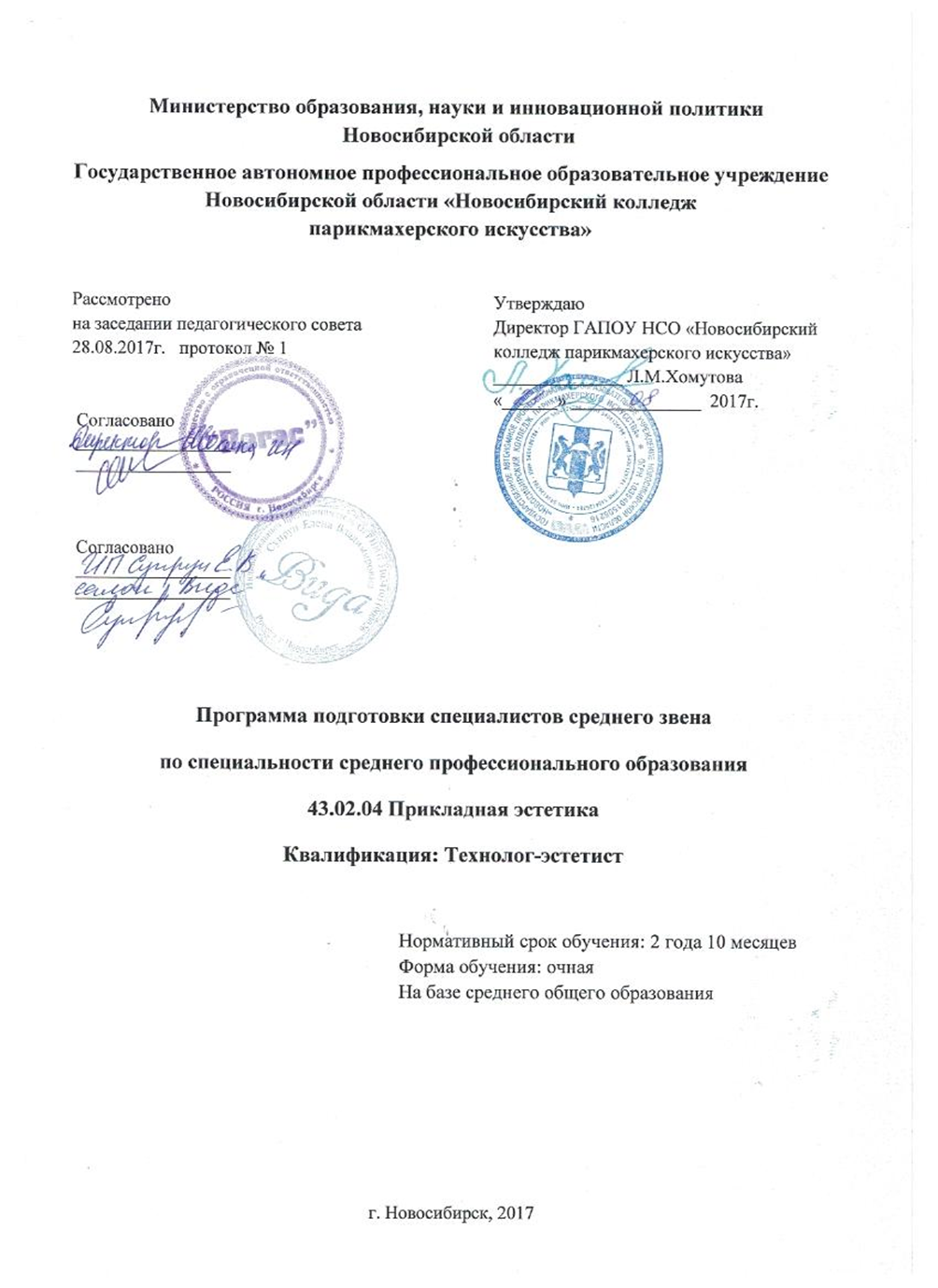 	Программа подготовки специалистов среднего звена среднего профессионального образования  по специальности 43.02.04 «Прикладная эстетика» (ППССЗ СПО) разработана на основе федерального государственного образовательного стандарта среднего профессионального образования по специальности 43.02.04 Прикладная эстетика, укрупненная группа профессий 43.00.00 Сервис и туризм, утвержденного приказом Министерства образования и науки Российской Федерации № 468 от 07 мая 2014 г., зарегистрированного Министерством юстиции РФ (рег. № 33390 от 31.07.2014 г.), нормативно-методических документов Министерства образования и науки РФ, локальных нормативных актов образовательного учреждения, с учетом требований профессиональных стандартов «Специалист по предоставлению бытовых косметических услуг» (утв. приказом Министерства труда и социальной защиты РФ от 22 декабря 2014 г. № 1069н)  и «Специалист по предоставлению маникюрных и педикюрных услуг» (утв. Приказом Министерства труда и социальной защиты РФ от 25 декабря 2014 г. № 1126н).Организация-разработчик: ГАПОУ НСО «Новосибирский колледж парикмахерского искусства»Организация-разработчик: ГАПОУ НСО «Новосибирский колледж парикмахерского искусства»Одобрено на заседании методического совета Протокол № 7 от 28.06.2017г.©  ГАПОУ НСО «Новосибирский колледж парикмахерского искусства», 2017.СОДЕРЖАНИЕ1. ОБЩИЕ ПОЛОЖЕНИЯ1.1. Цели и задачи образовательной программыПрограмма подготовки специалистов среднего звена по специальности СПО 43.02.04 Прикладная эстетика (далее -  ППССЗ СПО), реализуемая в ГАПОУ НСО «Новосибирский колледж парикмахерского искусства» (далее – колледж), является системой учебно-методических документов, сформированной на основе федерального государственного образовательного стандарта среднего профессионального образования (далее – ФГОС СПО) по данной специальности с учетом требований профессиональных стандартов «Специалист по предоставлению бытовых косметических услуг» и «Специалист по предоставлению маникюрных и педикюрных услуг», потребностей регионального рынка труда, и определяет состав, содержание и организацию образовательного процесса в колледже.ППССЗ СПО  регламентирует цели, ожидаемые результаты, содержание, условия и технологии реализации образовательного процесса, оценку качества подготовки выпускника по данной специальности. Включает в себя  учебный план, рабочие программы учебных дисциплин и профессиональных модулей и другие материалы,  обеспечивающие качество подготовки обучающихся, а также программы практик, учебный график и методические материалы, обеспечивающие реализации соответствующей образовательной технологии.Цель ППССЗ СПО - развитие у обучающихся личностных качеств, способствующих добросовестному исполнению своих профессиональных обязанностей, а также формирование общих и профессиональных компетенций в соответствии с требованиями ФГОС СПО по данному направлению подготовки, в частности способности к интеллектуальному, культурному, нравственному, физическому и профессиональному саморазвитию и самосовершенствованию, способности понимать социальную значимость своей будущей специальности, высокой мотивации к профессиональной деятельности.	Также ППССЗ СПО направлена на формирование эффективной, качественной, современной образовательной системы в области косметических услуг, призвана обеспечить конкурентоспособность выпускников в целом на рынке услуг, в образовательной, научной и инновационной деятельности. 1.2. Нормативно-правовые основы разработки образовательной программыФедеральный закон № 273-ФЗ от 29 декабря 2012 года «Об образовании в Российской Федерации»;Федеральный государственный образовательный стандарт среднего профессионального образования по специальности 43.02.04 Прикладная эстетика, утвержденного приказом Министерства образования и науки Российской Федерации № 468 от 07 мая 2014 г., зарегистрированного Министерством юстиции РФ (рег. № 33390 от 31.07.2014 г.),Приказ Минобрнауки РФ № 291 от 18 апреля 2013 г. «Об утверждении Положения о практике обучающихся, осваивающих основные профессиональные образовательные программы среднего профессионального образования»;Приказ Минобрнауки РФ № 464 от 14 июня 2013 г. «Об утверждении Порядка организации и осуществления образовательной деятельности по образовательным программам среднего профессионального образования»;Приказ Минобрнауки РФ № 968 от 16 августа 2013 г. «Об утверждении Порядка проведения государственной итоговой аттестации по образовательным программам среднего профессионального образования»;Приказ Минобрнауки РФ №1186 от 25 октября 2013 г. «Об утверждении Порядка заполнения, учета и выдачи дипломов о среднем профессиональном образовании и их дубликатов»;Приказ Минобрнауки России № 1199 от 29 октября 2013г. «Об утверждении перечней профессий и специальностей среднего профессионального образования»;Приказ Минобрнауки РФ № 36 от 23 января 2014 г. «Об утверждении Порядка приема граждан на обучение по образовательным программам среднего профессионального образования»;Приказ Минобрнауки РФ № 389 от 09 апреля 2015 г. «О внесении изменений в федеральные государственные образовательные стандарты среднего профессионального образования»;Письмо Минобрнауки РФ № 12-696 от 20 октября 2010 г. «О разъяснениях по формированию учебного плана ОПОП НПО/СПО»;Письмо Минобрнауки РФ, Федеральной службы по надзору в сфере образования и науки № 02-68 от 17 февраля 2014 г. «О прохождении государственной итоговой аттестации по образовательным программам среднего общего образования обучающимися по образовательным программам среднего профессионального образования»;Письмо Департамента государственной политики в сфере подготовки рабочих кадров и ДПО Минобрнауки РФ № 06-259 от 17 марта 2015 «Рекомендации по организации получения среднего общего образования в пределах освоения образовательных программ СПО на базе основного общего образования с учетом требований ФГОС и получаемой специальности или специальности СПО»;Закон Новосибирской области № 361-ОЗ от 05 июля 2013 г. «О регулировании отношений в сфере образования в Новосибирской области»;Устав ГАПОУ НСО «Новосибирский колледж парикмахерского искусства».1.3.Общая характеристика образовательной программы	1.3.1.   Нормативный срок освоения программы углубленной подготовки в очной форме обучения в соответствии с ФГОС СПО по специальности 43.02.04. Прикладная эстетика на базе среднего общего образования – 2 года 10 месяцев. 1.3.2.    Требования к поступающим.	Уровень образования, необходимый для приема на обучение по ППССЗ – среднее общее образование.Прием на обучение по программе подготовки специалистов среднего звена специальности 43.02.04 Прикладная эстетика является общедоступным, осуществляется по личным заявлениям граждан, имеющих среднее общее образование.Иные требования к абитуриенту регламентируются приказом Минобрнауки России от 23.01.2014 № 36 (ред. от 11.12.2015) «Об утверждении Порядка приема на обучение по образовательным программам среднего профессионального образования» и локальными нормативными актами образовательного учреждения. 	1.3.3. Форма обучения – очная.	1.3.4. Профиль получаемого профессионального образования – социально-экономический.	1.3.5. Квалификация углубленной подготовки – Технолог-эстетист.1.4. Используемые сокращенияСПО - среднее профессиональное образование;ФГОС СПО - федеральный государственный образовательный стандарт среднего профессионального образования;ОУ – образовательное учреждение;ОК - общая компетенция;ПК - профессиональная компетенция;ПМ - профессиональный модуль;ППССЗ - программа подготовки специалистов среднего звена;МДК - междисциплинарный курс.2. ХАРАКТЕРИСТИКА ПРОФЕССИОНАЛЬНОЙ ДЕЯТЕЛЬНОСТИ ВЫПУСКНИКОВ И ТРЕБОВАНИЯ К РЕЗУЛЬТАТАМ ОСВОЕНИЯ ППССЗ2.1. Характеристика профессиональной деятельности выпускников	2.1.1. Область профессиональной деятельности выпускников 	Область профессиональной деятельности выпускников: предоставление профессиональных эстетических услуг профилактического ухода за внешностью человека в разные возрастные периоды жизни. 	2.1.2. Объекты профессиональной деятельности выпускников	Объектами профессиональной деятельности выпускников являются: запросы потребителя на эстетические услуги по уходу за внешним обликом;внешний облик человека;средства оказания эстетических услуг (оборудование, материалы, инструменты);технологии и технологические процессы эстетических услуг профилактического ухода за внешностью человека. 2.1.3. Виды деятельности выпускников 	Обучающийся по специальности 43.02.04 Прикладная эстетика готовится к следующим видам деятельности: проведение эстетико-технологических процессов услуг маникюра и педикюра;проведение эстетико-технологических процессов косметических услуг;проведение эстетико-технологических процессов массажа и профилактической коррекции тела;выполнение работ по профессии 13456 Маникюрша (приложение к ФГОС).2.2. Требования к результатам освоения ППССЗРезультаты освоения ППССЗ СПО определяются приобретаемыми выпускником компетенциями, т.е. его способностью применять знания, умения и личные качества в соответствии с задачами профессиональной деятельности.	2.2.1. Общие компетенции 	Выпускник должен обладать следующими общими компетенциями (ОК): ОК 1. Понимать сущность и социальную значимость своей будущей профессии, проявлять к ней устойчивый интерес.ОК 2. Организовывать собственную деятельность, определять методы и способы выполнения профессиональных задач, оценивать их эффективность и качество.ОК 3. Решать проблемы, оценивать риски и принимать решения в нестандартных ситуациях.ОК 4. Осуществлять поиск, анализ и оценку информации, необходимой для постановки и решения профессиональных задач, профессионального и личностного развития.ОК 5. Использовать информационно-коммуникационные технологии для совершенствования профессиональной деятельности.ОК 6. Работать в коллективе и команде, обеспечивать ее сплочение, эффективно общаться с коллегами, руководством, потребителями.ОК 7. Ставить цели, мотивировать деятельность подчиненных, организовывать и контролировать их работу с принятием на себя ответственности за результат выполнения заданий.ОК 8. Самостоятельно определять задачи профессионального и личностного развития, заниматься самообразованием, осознанно планировать повышение квалификации.ОК 9. Быть готовым к смене технологий в профессиональной деятельности.2.2.2. Профессиональные компетенции 	Выпускник должен обладать следующими профессиональными компетенциями (ПК),  соответствующими видам деятельности:	1. Проведение эстетико-технологических процессов услуг маникюра и педикюра.ПК 1.1. Проводить санитарно-эпидемиологическую обработку контактной зоны при оказании услуг маникюра и педикюра.ПК 1.2. Анализировать состояние кожи и ногтей.ПК 1.3. Определять и согласовывать выбор комплекса услуг маникюра, педикюра.ПК 1.4. Выполнять и контролировать все этапы технологических процессов услуг маникюра и педикюра.ПК 1.5. Выполнять художественное оформление ногтей с использованием разных техник и материалов.ПК 1.6. Консультировать потребителей по домашнему профилактическому уходу за кожей кистей, стоп и ногтей.2. Проведение эстетико-технологических процессов косметических услуг.ПК 2.1. Проводить санитарно-эпидемиологическую обработку контактной зоны при оказании косметических услуг.ПК 2.2. Анализировать состояние кожи лица и воротниковой зоны.ПК 2.3. Определять и согласовывать выбор программы и комплекса косметических услуг.ПК 2.4. Выполнять и контролировать все виды технологических процессов косметических услуг.ПК 2.5. Выполнять комплекс сервисного макияжа.ПК 2.6. Консультировать потребителей по домашнему профилактическому уходу за кожей лица и воротниковой зоны.3. Проведение эстетико-технологических процессов массажа и профилактической коррекции тела.ПК 3.1. Проводить санитарно-эпидемиологическую обработку контактной зоны при оказании услуг массажа и профилактической коррекции тела.ПК 3.2. Анализировать состояние кожи, подкожно-жировой клетчатки и тонуса мышц.ПК 3.3. Определять и согласовывать выбор комплекса услуг массажа и профилактической коррекции тела.ПК 3.4. Выполнять и контролировать все виды технологических процессов массажа и профилактической коррекции тела.ПК 3.5. Консультировать потребителей по домашнему профилактическому уходу за телом.4. Выполнение работ по профессии 13456 Маникюрша.ПК 4.1. Выполнять подготовительные работы по обслуживанию клиентов.ПК 4.2. Выполнять и контролировать все этапы технологических процессов услуг маникюраПК 4.3. Выполнять заключительные работы по обслуживанию клиентов.ДОКУМЕНТЫ, РЕГЛАМЕНТИРУЮЩИЕ СОДЕРЖАНИЕ ИОРГАНИЗАЦИЮ ОБРАЗОВАТЕЛЬНОГО ПРОЦЕССА	В соответствии с Приказом Министерства образования и науки РФ от 14 июня 2013г. № 464 «Об утверждении Порядка организации и осуществления образовательной деятельности по образовательным программам среднего профессионального образования» и ФГОС СПО 43.02.02 «Прикладная эстетика» содержание и организация образовательного процесса при реализации данной ППССЗ СПО регламентируется:учебным планом с учетом профиля получаемого профессионального     образования; рабочими программами учебных дисциплин; рабочими программами профессиональных модулей;материалами, обеспечивающими оценку качества подготовки обучающихся; программами учебных и производственных практик; годовым учебным графиком;методическими материалами, обеспечивающими реализацию соответствующих образовательных технологий;локальными нормативными актами. 3.1. Учебный план	ППССЗ предусматривает изучение следующих учебных циклов:общего гуманитарного и социально-экономического;математического и общего естественнонаучного;профессионального;и разделов:учебная практика;производственная практика (по профилю специальности);производственная практика (преддипломная);промежуточная аттестация;государственная итоговая аттестация.В учебном плане отображается логическая последовательность освоения циклов и разделов ППССЗ СПО (дисциплин, модулей, практик), обеспечивающих формирование компетенций. Указываются:сводные данные по бюджету времени в неделях; объемные параметры учебной нагрузки в целом, по годам обучения 
и по семестрам;наименование циклов, учебных дисциплин, профессиональных модулей и их элементов -  междисциплинарных курсов, учебной и производственной практик; учебная нагрузка обучающихся с указанием  максимальной и обязательной аудиторной  нагрузки в часах;распределение обязательной нагрузки по курсам и семестрам;виды учебных занятий;перечень кабинетов, лабораторий, мастерских и др. для подготовки по специальности;особенности организации учебно-производственного процесса и режим занятий;формирование вариативной части программы;порядок проведения учебной и производственной практики;формы контроля качества освоения ППССЗ (формы  проведения промежуточной  и государственной итоговой аттестации). 3.2. Учебный график	В графике указывается последовательность реализации ППССЗ СПО по годам, включая теоретическое обучение, учебную и производственную практики, промежуточные и государственную итоговую аттестации, каникулы. 3.3. Рабочие программы учебных дисциплин и профессиональных модулей	В состав ППССЗ СПО входят рабочие программы всех учебных дисциплин (далее - УД) и профессиональных модулей (далее - ПМ) как обязательной, так и вариативной частей учебных циклов ППССЗ.	Рабочие программы учебных дисциплин общего гуманитарного и социально-экономического учебного цикла, математического и общего естественнонаучного учебного цикла, профессионального учебного цикла содержат следующие разделы: 1. Паспорт рабочей программы УД 1.1. Область применения программы 1.2. Место УД в структуре ППССЗ СПО1. 3. Цели и задачи дисциплины – требования к результатам освоения дисциплины		1.4. Рекомендуемое количество часов на освоение программы УД 2. Структура и содержание УД 2. 1. Объем УД и виды учебной работы2. 2. Рабочий тематический план и содержание УД3. Условия реализации рабочей программы УД 	3.1. Требования к минимальному материально-техническому обеспечению3.2. Информационное обеспечение обучения. Перечень рекомендуемых учебных изданий, Интернет-ресурсов, дополнительной литературы4. Контроль и оценка результатов освоения дисциплины УД Перечень рабочих программ учебных дисциплин общего гуманитарного и социально-экономического учебного циклаОГСЭ.01 Основы философииОГСЭ.02 ИсторияОГСЭ.03 Психология общенияОГСЭ.04 Иностранный языкОГСЭ.05 Физическая культураПеречень рабочих программ учебных дисциплин математического и общего естественнонаучного учебного циклаЕН.01 Информатика и информационно-коммуникационные технологии в профессиональной деятельностиПеречень рабочих программ учебных дисциплин профессионального учебного циклаОП.01 Основы латинского языка с медицинской терминологиейОП.02 Основы микробиологии, вирусологии, иммунологииОП.03 Основы дерматологииОП.04 Основы гигиены и экологии человекаОП.05 Материаловедение и технологическое оборудованиеОП.06 Анатомия и физиология человекаОП.07 Стандартизация и подтверждение соответствияОП.08 Сервисная деятельностьОП.09 Основы пластической анатомииОП.10 Рисунок и живописьОП.11 ЭстетикаОП.12 Безопасность жизнедеятельностиДисциплины, введенные за счет  вариативного компонентаОП.13 История изобразительного искусстваОП.14 Современные косметические средстваОП.16 Инновационные технологии маникюра и педикюраОП.17 Основы маркетинга и менеджментаОП.18 Основы макияжаОП.19 Основы фейс-арта и боди-артаОП.20 Искусство создания стиляРабочие программы  профессиональных модулей содержат следующие разделы: 1. Паспорт рабочей программы ПМ1.1. Область применения программы 1.2. Цели и задачи модуля – требования к результатам освоения модуля	1.4. Количество часов на освоение программы ПМ2. Результаты освоения ПМ3. Структура и содержание ПМ3. 1. Рабочий тематический план ПМ3. 2. Содержание обучения по ПМ4. Условия реализации программы ПМ	4.1. Требования к минимальному материально-техническому обеспечению4.2. Информационное обеспечение обучения. Перечень рекомендуемых учебных изданий, Интернет-ресурсов, дополнительной литературы4.3. Общие требования к организации образовательного процесса4.4. Кадровое обеспечение образовательного процесса5. Контроль и оценка результатов освоения ПМ (вида деятельности)Перечень рабочих программ ПМ профессионального учебного циклаПМ.01 Проведение эстетико-технологических процессов услуг маникюра и педикюраМДК.01.01Технология маникюраМДК.01.02 Технология педикюраПМ.02 Проведение эстетико-технологических процессов косметических услуг МДК.02.01 Технология косметических услугМДК.02.02  Технология визажаПМ.03 Проведение эстетико-технологических процессов массажа и профилактической коррекции телаМДК.03.01  ДиетологияМДК.03.02   Технология массажаПМ.04 Выполнение работ по профессии 13456 МаникюршаМДК.04.01 Выполнение работ по профессии 13456 Маникюрша 3.4. Рабочие программы учебной и производственной практикПрактика является обязательным разделом ППССЗ СПО. Практика представляет собой раздел учебной деятельности, направленный на формирование, закрепление, развитие практических навыков и компетенций в процессе выполнения определенных видов работ, связанных с будущей профессиональной деятельностью.При реализации ППССЗ СПО предусматриваются следующие виды практик: учебная практика, производственная практика (по профилю специальности), производственная практика (преддипломная). Учебная и производственная практика (по профилю специальности)  проводятся при освоении обучающимися профессиональных компетенций в рамках профессиональных модулей.Программы учебных и производственных практик разработаны на основе рабочих  программ профессиональных модулей и включают:паспорт программы учебной/производственной практики результаты освоения программы учебной/производственной практикитематический план и содержание учебной/производственной практикиусловия реализации программы учебной/производственной практикиконтроль и оценка результатов освоения учебной/производственной практики 3.5. Программа государственной итоговой аттестации  Целью государственной итоговой аттестации является установление степени готовности обучающегося к самостоятельной деятельности, сформированности профессиональных компетенций в соответствии с федеральным государственным образовательным стандартом среднего профессионального образования. Для государственной итоговой аттестации разработана программа государственной итоговой аттестации, перечень тем выпускных квалификационных работ.При разработке Программы государственной итоговой аттестации определены:материалы по содержанию  государственной итоговой аттестации;сроки проведения государственной итоговой аттестации; условия подготовки и процедуры проведения государственной итоговой аттестации;критерии оценки уровня качества подготовки выпускника.Программа государственной итоговой аттестации ежегодно обновляется  и утверждается руководителем образовательного учреждения СПО после ее обсуждения на заседании методической комиссии с обязательным участием работодателей.3.6. Методические материалы, обеспечивающие реализацию соответствующих образовательных технологийМетодические материалы включают в себя:рекомендации по выполнению самостоятельной работы обучающихся по учебным дисциплинам и профессиональным модулям;рекомендации по выполнению лабораторных и/или практических работ по учебным дисциплинам и профессиональным модулям;практикумы;конспекты лекций и др.3.7. Локальные нормативные акты Локальные нормативные акты, регламентирующие реализацию ППССЗ, представлены на сайте образовательной организации.Положение о текущем контроле, промежуточной аттестацииПоложение о проведении государственной итоговой аттестации Положение о ежемесячной аттестацииПоложение о перезачете дисциплин Положение о порядке организации учебной и производственной практикиПоложение о проведении текущего контроляПоложение о самостоятельной работеПоложение по планированию, организации и проведению лабораторных работ и практических занятий обучающихся/студентов Положение о порядке реализации права обучающихся/студентов на обучение по индивидуальному учебному плануПоложение о структуре, порядке разработки и утверждения ОПОП (ППССЗ) 4. ОЦЕНКА КАЧЕСТВА  ОСВОЕНИЯ ППССЗОценка качества освоения ППССЗ включает в себя текущий контроль успеваемости, промежуточную и государственную итоговую аттестацию обучающихся. 4.1. Текущий контроль успеваемости и промежуточная аттестацияДля аттестации обучающихся на соответствие их персональных достижений поэтапным требованиям ППССЗ (текущий контроль успеваемости и промежуточная аттестация) преподавателями и мастерами производственного обучения создаются фонды оценочных средств, позволяющие оценить умения, знания, практический опыт и освоенные компетенции. Конкретные формы и процедуры текущего контроля успеваемости, промежуточной аттестации по каждой дисциплине и профессиональному модулю разрабатываются колледжем самостоятельно и доводятся до сведения обучающихся в течение первых двух месяцев от начала обучения.Разработанные комплекты контрольно-оценочных средств по УД и ПМ содержат теоретические и практические задания для определения уровня усвоения знаний и умений и сформированности профессиональных компетенций. Промежуточная аттестация по междисциплинарным курсам и по учебным дисциплинам проводится в форме тестирования на бумажных или электронных носителях, в форме устных экзаменов. Промежуточная аттестация по профессиональным модулям проводится в форме практического экзамена. Фонды оценочных средств для промежуточной аттестации по дисциплинам и междисциплинарным курсам в составе профессиональных модулей разрабатываются и утверждаются колледжем самостоятельно, а для промежуточной аттестации по профессиональным модулям и для государственной итоговой аттестации - разрабатываются и утверждаются после предварительного положительного заключения работодателей. Для промежуточной аттестации обучающихся по дисциплинам (междисциплинарным курсам) кроме преподавателей конкретной дисциплины (междисциплинарного курса) в качестве внешних экспертов активно привлекаются преподаватели смежных дисциплин (курсов). Для максимального приближения программ промежуточной аттестации обучающихся по профессиональным модулям к условиям их будущей профессиональной деятельности образовательной организацией в качестве внештатных экспертов предусмотрено привлечение работодателей.Оценка качества подготовки обучающихся и выпускников осуществляется в двух основных направлениях:оценка уровня освоения дисциплин;оценка компетенций обучающихся.Для юношей предусматривается оценка результатов освоения основ военной службы.4.2. Государственная итоговая аттестация выпускниковГосударственная итоговая аттестация выпускников, завершающих обучение по специальности  СПО «Прикладная эстетика», является обязательной и осуществляется после освоения программы подготовки специалистов среднего звена. К государственной итоговой аттестации допускаются обучающиеся, не имеющие академической задолженности и в полном объеме выполнившие учебный план или индивидуальный учебный план по ППССЗ.Государственная итоговая аттестация включает защиту выпускной квалификационной работы (дипломной работы). Обязательные требования - соответствие тематики выпускной квалификационной работы содержанию одного или нескольких профессиональных модулей.Государственная итоговая аттестация проводится в соответствии с Порядком проведения государственной итоговой аттестации по образовательным программам среднего профессионального образования, утвержденным приказом Министерства образования и науки Российской Федерации от 16 августа 2013 г. № 968  (зарегистрирован Министерством юстиции Российской Федерации 1 ноября 2013 г., регистрационный № 30306) и локальными актами колледжа.Выпускники, имеющие инвалидность или ограниченные возможности здоровья,  или родители (законные представители) несовершеннолетних выпускников не позднее, чем за 3 месяца до начала государственной итоговой аттестации, подают письменное заявление о необходимости создания для них специальных условий при проведении государственной итоговой аттестации. Для проведения государственной итоговой аттестации разработана программа, определяющая требования к содержанию, объему и структуре выпускной квалификационной работы, а также к процедуре ее защиты.Целью государственной итоговой аттестации является установление соответствия уровня освоенности компетенций, обеспечивающих соответствующую квалификацию и уровень образования обучающихся, Федеральному государственному образовательному стандарту среднего профессионального образования. ГИА способствует систематизации и закреплению знаний и умений обучающегося по специальности при решении конкретных профессиональных задач, определяет уровень подготовки к самостоятельной работе.5. УСЛОВИЯ РЕАЛИЗАЦИИ ПРОГРАММЫ ПОДГОТОВКИ СПЕЦИАЛИСТОВ СРЕДНЕГО ЗВЕНА5.1. Кадровое обеспечениеРеализация программы подготовки квалифицированных рабочих, служащих по специальности обеспечивается педагогическими кадрами, имеющими высшее образование, соответствующее профилю преподаваемой дисциплины (модуля). Опыт деятельности в организациях соответствующей профессиональной сферы является обязательным для преподавателей, отвечающих за освоение обучающимся профессионального учебного цикла. Преподаватели получают дополнительное профессиональное образование по программам повышения квалификации, в том числе в форме стажировки в профильных организациях не реже 1 раза в 3 года.5.2. Учебно-методическое и информационное обеспечениеПрограмма подготовки специалистов среднего звена обеспечена учебно-методической документацией по всем дисциплинам, междисциплинарным курсам и профессиональным модулям.Внеаудиторная работа сопровождается методическим обеспечением и обоснованием расчета времени, затрачиваемого на ее выполнение.Реализация ППССЗ обеспечена доступом каждого обучающегося к базам данных и библиотечным фондам, формируемым по полному перечню дисциплин (модулей) программы. Во время самостоятельной подготовки обучающиеся обеспечены доступом к сети Интернет.Каждый обучающийся обеспечен не менее чем одним учебным печатным и (или) электронным изданием по каждой дисциплине профессионального учебного цикла и одним учебно-методическим печатным и (или) электронным изданием по каждому междисциплинарному курсу (включая электронные базы периодических изданий).Библиотечный фонд укомплектован печатными и (или) электронными изданиями основной и дополнительной учебной литературы по дисциплинам всех учебных циклов, изданными за последние 5 лет.Библиотечный фонд помимо учебной литературы включает официальные, справочно-библиографические и периодические издания в расчете 1 - 2 экземпляра на каждых 100 обучающихся.Каждому обучающемуся обеспечен доступ к комплектам библиотечного фонда, состоящим не менее чем из 3 наименований отечественных журналов.Колледж предоставляет обучающимся возможность оперативного обмена информацией с российскими образовательными организациями, иными организациями и доступ к современным профессиональным базам данных и информационным ресурсам сети Интернет. 5.3. Материально-техническое обеспечениеМатериально-техническое обеспечение реализации ППССЗ отвечает требованиям, определенным в ФГОС СПО по специальности. Колледж располагает материально-технической базой, обеспечивающей проведение всех видов практических занятий, дисциплинарной, междисциплинарной и модульной подготовки, учебной практики, предусмотренных учебным планом. Материально-техническая база соответствует действующим санитарным и противопожарным нормам. Перечень кабинетов, лабораторий, мастерских и других помещений приведен в учебном плане. Все помещения оснащены современным оборудованием и учебными местами с техническими средствами обучения для обучающихся. Для получения профессионального образования студентами с инвалидностью в колледже созданы специальные условия обучения, воспитания и развития, включающие использование специальных образовательных программ и технических средств обучения, предоставления услуг ассистента, обеспечения доступа в здание колледжа и другие.В колледже по специальности «Прикладная эстетика» реализуется обучение двух категорий студентов с ограниченными возможностями здоровья: с ограниченными возможностями здоровья по слуху, с инвалидностью по общему заболеванию. Для студентов с ограниченными возможностями здоровья по слуху установлен информационный киоск с монитором, учебные аудитории оборудованы звуковыми и видеосредствами воспроизведения информации – интерактивной доской, объединенной в единую сеть с  ноутбуками, видеопроекторами, в том числе 3D-проектором,  на котором студенты могут сами моделировать объекты изучения при помощи пульта и надписей на экране. При необходимости занятия для слабослышащих проводятся в присутствии сурдопереводчика.Также в рамках программы «Доступная среда» в колледже проведена модернизация учебных помещений - вход в колледж оборудован пандусом, проведена реконструкция входных дверей и тамбура, расширены дверные проемы, оборудован туалет, обеспечен свободный доступ людей с нарушениями опорно-двигательного аппарата, в том числе передвигающихся на колясках к рабочим местам технологов-эстетистов.5.4. Требования к организации практики обучающихся Практика является обязательным разделом ППССЗ СПО.  Учебная практика проводится в учебно-производственных мастерских концентрированно, после изучения МДК (теоретических занятий) по каждому профессиональному модулю. Сводное количество учебной практики – 14 недель.	Производственная практика (по профилю специальности) проводится концентрированно, после изучения каждого профессионального модуля. Сводное количество производственной (по профилю специальности) практики – 11 недель. После окончания теоретического и практического обучения  проводится преддипломная практика  - 4 недели. Производственная практика проводится в организациях, направление деятельности которых соответствует профилю подготовки обучающихся. Аттестация по итогам производственной практики проводится с учетом результатов (или на основании), подтвержденных документами соответствующих организаций.Цели и задачи, программы и формы отчетности по каждому виду практики определяются колледжем самостоятельно с учетом локального акта.5.5. Характеристика социокультурной среды профессионального образовательного учрежденияОсновными видами сопровождения учебного процесса обучающихся являются организационно-педагогическое, психолого-педагогическое, профилактически-оздоровительное, социальное сопровождение:- организационно-педагогическое сопровождение направлено на контроль учебы обучающегося в соответствии с графиком учебного процесса;- психолого-педагогическое сопровождение осуществляется для обучающихся, имеющих проблемы в обучении, общении и социальной адаптации и направлено на изучение, развитие и коррекцию личности обучающегося и адекватность становления его компетенций;- профилактически-оздоровительное сопровождение предусматривает решение задач, направленных на повышение психических ресурсов и адаптационных возможностей обучающихся, гармонизацию их психического и физического состояния;- социальное сопровождение решает широкий спектр вопросов социального характера, от которых зависит успешная учеба обучающихся в образовательной организации. Это содействие в решении бытовых проблем проживания в общежитии, транспортных вопросов, социальные выплаты, выделение материальной помощи, вопросы стипендиального обеспечения, назначение именных и целевых стипендий различного уровня, организация досуга, летнего отдыха обучающихся и вовлечение их в студенческое самоуправление, организация волонтерского движения и т.д.Обучающиеся колледжа участвуют в студенческом самоуправлении (Студенческий совет, Совет общежития), в работе общественных организаций (добровольная молодежная дружина «Ястреб», волонтерское движение «Королева красоты»), в спортивных секциях и творческих объединениях  (театр «Афродита», «Боди-арт и др.);Обучающиеся принимают широкое участие в олимпиадах и конкурсах профессионального мастерства – международное движение WorldSkills, Abilympics, Дельфийские игры России, профессиональные конкурсы областного, регионального, национального, международного уровней.  ДОПОЛНИТЕЛЬНЫЕ СВЕДЕНИЯВ рамках государственной итоговой аттестации  в колледже в 2017 г. впервые проведен демонстрационный экзамен по стандартам WorldSkills с регистрацией результатов в системе CIS по специальности «Прикладная эстетика». В экзамене приняли участие 21 человек. Экзамен проходил по 6 модулям. стр.Общие положенияОбщие положенияОбщие положенияОбщие положения4Цели и задачи образовательной программыЦели и задачи образовательной программы4Нормативно-правовые основы разработки образовательной программыНормативно-правовые основы разработки образовательной программы5Общая характеристика образовательной программыОбщая характеристика образовательной программы6Используемые сокращенияИспользуемые сокращения7Характеристика профессиональной деятельности выпускников и требования к результатам освоения ППССЗХарактеристика профессиональной деятельности выпускников и требования к результатам освоения ППССЗХарактеристика профессиональной деятельности выпускников и требования к результатам освоения ППССЗХарактеристика профессиональной деятельности выпускников и требования к результатам освоения ППССЗ7Характеристика профессиональной деятельности выпускниковХарактеристика профессиональной деятельности выпускников7Область профессиональной деятельности выпускников7Объекты профессиональной деятельности выпускников7Виды деятельности выпускников 8Требования к результатам освоения ППССЗТребования к результатам освоения ППССЗ8Общие компетенции8Профессиональные компетенции9Документы, регламентирующие содержание и организацию образовательного процессаДокументы, регламентирующие содержание и организацию образовательного процессаДокументы, регламентирующие содержание и организацию образовательного процессаДокументы, регламентирующие содержание и организацию образовательного процесса113.1. Учебный план3.1. Учебный план3.1. Учебный план113.2. Учебный график3.2. Учебный график3.2. Учебный график123.3.  Рабочие программы учебных дисциплин и профессиональных модулей 3.3.  Рабочие программы учебных дисциплин и профессиональных модулей 3.3.  Рабочие программы учебных дисциплин и профессиональных модулей 133.4. Рабочие программы учебной и производственной практик3.4. Рабочие программы учебной и производственной практик3.4. Рабочие программы учебной и производственной практик163.5. Программа государственной итоговой аттестации3.5. Программа государственной итоговой аттестации3.5. Программа государственной итоговой аттестации163.6. Методические материалы, обеспечивающие реализацию соответствующих образовательных технологий3.6. Методические материалы, обеспечивающие реализацию соответствующих образовательных технологий3.6. Методические материалы, обеспечивающие реализацию соответствующих образовательных технологий173.7. Локальные нормативные акты 3.7. Локальные нормативные акты 3.7. Локальные нормативные акты 17Оценка качества освоения ППССЗОценка качества освоения ППССЗОценка качества освоения ППССЗОценка качества освоения ППССЗ184.1. Текущий контроль успеваемости и промежуточная аттестация4.1. Текущий контроль успеваемости и промежуточная аттестация4.1. Текущий контроль успеваемости и промежуточная аттестация184.2. Государственная итоговая аттестация выпускников4.2. Государственная итоговая аттестация выпускников4.2. Государственная итоговая аттестация выпускников19Условия реализации ППССЗУсловия реализации ППССЗУсловия реализации ППССЗУсловия реализации ППССЗ205.1. Кадровое обеспечения 5.1. Кадровое обеспечения 205.2. Учебно-методическое и информационное обеспечение5.2. Учебно-методическое и информационное обеспечение215.3. Материально-техническое обеспечение5.3. Материально-техническое обеспечение225.4. Требования к организации практики обучающихся 5.4. Требования к организации практики обучающихся 235.5. Характеристика социокультурной среды профессионального образовательного учреждения5.5. Характеристика социокультурной среды профессионального образовательного учреждения236. Дополнительные сведения6. Дополнительные сведения6. Дополнительные сведения6. Дополнительные сведения247. Приложения – рабочие программы профессиональных модулей и учебных                             дисциплин7. Приложения – рабочие программы профессиональных модулей и учебных                             дисциплин7. Приложения – рабочие программы профессиональных модулей и учебных                             дисциплин7. Приложения – рабочие программы профессиональных модулей и учебных                             дисциплин